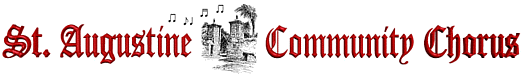 SACC Board MeetingApril 8th, 2018 Memorial Presbyterian Church Board Members present:Lynn Abjornson, Michael Bryja, Clay Molinari, Donna Molinari, Peter Gugisberg, Mike Sanflippo, Kerry Fradley, Susie Remley, Barbara Van Rydam, Michael Ramsey Smith, and Deborah SmithThe meeting was called to order at 3:03 p.m. by Lynn Abjornson.Corrections to last minutes- Strike Librarian chair from the next to last Paragraph. 9Barbara asked for a stamp only). Kerry Fradley made a motion to accept the January 18th, 2017 minutes with correction. The motion was seconded by Susie Remley. All in favor, motion passed. Treasurer’s Report:  Financial SummaryDonations are down 35% from the projected budget, Pop’s concert was a break even. One member who dropped from the current concert asked for a refund. Clay Molinari motioned that we make a policy that states “refund of dues allowed after one rehearsal upon request”. Donna Molinari seconded, motioned passed. Clay said bylaws should be reviewed to include such revisions. Susie will purchase clip on flowers at $.95 each for women for Masterworks.The Director’s Report:Mike said the current concert is moving along, chorus is overcoming its challenges, logistics and details are in order.Peter Gugisberg said for publicity we should tie in with Mother’s Day, perhaps ask florist selling tickets for suggestions. Publicity should include mention of limited number of tickets available. Radio interview preconcert on 89.9 is in the works, could include the composer. Mike will invite Loren Fortuna, composer to do the program notes. Mike will check on guitar amplifications questions. Concert setup logistics discussed.Lynn said the annual meeting is Tuesday may 29th, 2018. Cindy Pitts has eccepted librarian nomination. We still need an Assistant Treasurer.Next board meeting is Tuesday May 22nd, 2018 to continue 70th Anniversary planning. Debbie Smith reported that she has secured the date of May 22nd at 2 pm for the first outreach group performance at the Bayview Center. She will send out an email to the membership to recruit singers who would like to participate. The program will consist of songs from our last pops concert. There was a discussion concerning the type of accompaniment to be used for this performance as well as future outreach programs.The meeting was adjourned at 4:15 p.m.by President Lynn Abjornson.Respectfully submitted by, Rich Powell, Secretary